会场酒店：渝州宾馆      重庆市渝中区渝州路168号预订电话：023-63551999    023-63551666   023-63311111周边酒店：1、格林豪泰酒店（重庆渝州路店）   重庆市九龙坡区渝州路164号    预订电话：023-68591998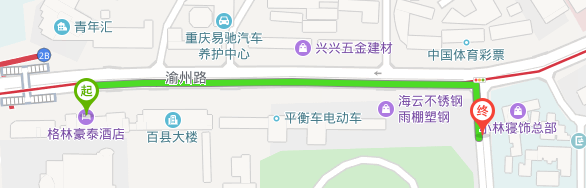 到会场（渝州宾馆）步行约6分钟400米左右2、冠君大酒店（石油路店）  重庆市渝中区大坪正街160号万科锦程商业中心3幢1层    预订电话：023-61848111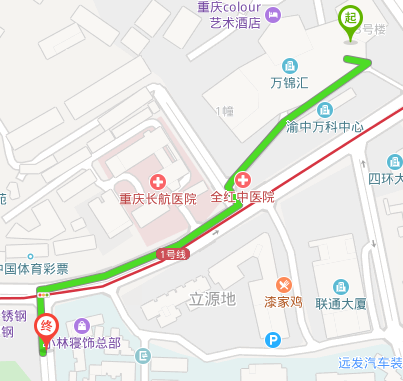 到会场（渝州宾馆）步行约7分钟450米左右3、微斯顿酒店    重庆市九龙坡区渝州路79号    预订电话：023-86051888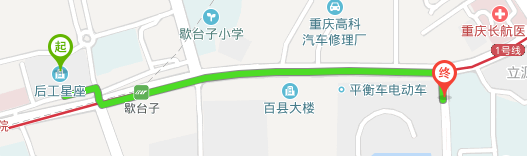 到会场（渝州宾馆）步行约11分钟750米左右4、城市便捷酒店（大坪时代天街店）  重庆市渝中区龙湖时代天街时代汇12栋7层    预订电话：023-60336999   023-60336655  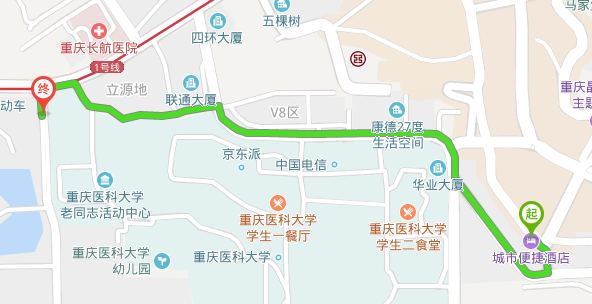 到会场（渝州宾馆）步行约18分钟1200米左右